OBÓZ JUDO ZARZECZE-TRESNA koło ŻywcaTermin: 22-27.08.2017Zakwaterowanie: Ośrodek NEPTUN, Ośrodek Sportów Wodnych i Rekreacji, www.wczasy-neptun.pl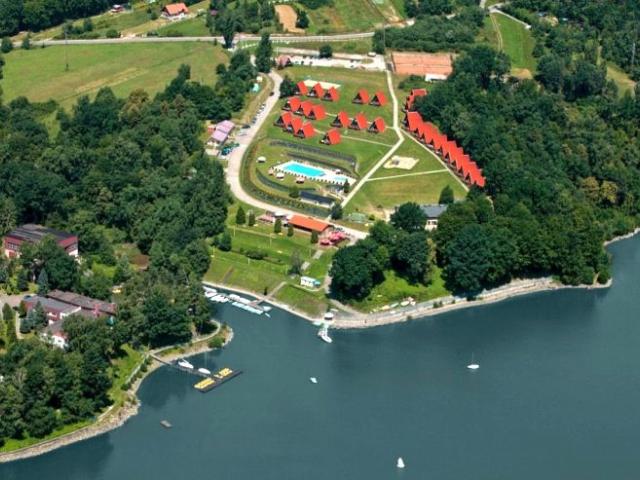 Program:-22.08.2017 godz. 13.00 wyjazd busem z hali MOSIR- 27.08.2017 godz. 14.00 wyjazd po obiedzie z ośrodka (dzieci odbierają rodzice, chyba, ze coś się zmieni)Planowane zajęci:-treningi judo-treningi biegowe-kajaki, rowerki wodne, basen- gry i zabawy ruchowe- dyskotekiWyżywienie:- całodzienne (śniadanie, obiad, podwieczorek, kolacja)W trakcie pobytu planowane jest ognisko, grill itd.Koszt od uczestnika: 100 zł (płatne w dniu wyjazdu)Lista uczestników:1.Jaracz Gabriela2.Jaracz Wojciech3.Mikrut Kornelia4.Zawadzki Patryk5.Woźniak Błażej6.Woźniak Norbert7.Lewicka Magdalena8.Nowosielska Joanna9.Jurusik Anna10.Górniak Oliwia11. Nocula Natalia12.Gondek Julia13.Olchawa Mikołaj14.Burda Filip15.Maciuszczak Kacper16.Kluszczyk Mateusz17.Czarnecka LenaProszę o potwierdzenie udziału w wyjeździe. Jeśli ktoś byłby jeszcze zainteresowany to proszę o kontakt. Jeśli będą miejsca to chętnie zabierzemy.Proszę o uzupełninie kart kolonijnych i dostarczenie w dniu wyjazdu.Przemysław CzarneckiTel – 662 139 919